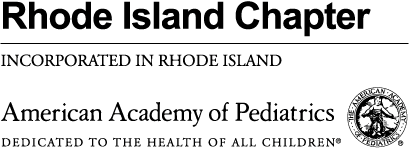 REGISTER NOW!https://www.eventbrite.com/e/burnout-and-resiliency-for-pediatricians-tickets-390450737667RIAAP is pleased to announce a September 2022 virtual series created for our members and focused on pediatrician burnout and resiliency with Dr. Nelly Burdette:Burnout and Resiliency for Pediatricians:Individual, Organizational, and Community ApproachesModules (attend as many as fits your interests and schedule):September 16th 4-5pm: Individual Approaches to Identifying Burnout and Building Resilience as a PediatricianDefine burnout from the individual perspective as a pediatricianIdentity ways to manage burnout and foster resiliency that are evidence-basedApply the learning to specific situations participants will share and problem solve in break-out groupsSeptember 21st 8-9am: Organizational Approaches for Pediatricians to Impact Changing Systems around Burnout and Resilience Identify and define the systemic impact of burnout from an organizational perspective Identity ways to approach burnout organizationally and foster resiliency operationallyApply the learning to specific situations participants will share and problem solve in break-out groupsSeptember 29th 8-9am: Community Approaches to Bridge the Impact of Burnout and Grow Resiliency for Pediatricians Identify how a community can approach burnout from the perspective of a pediatricianIdentity ways to engage community in burnout awareness and resiliency in the healthcare sector Apply the learning to specific situations participants will share and problem solve in break-out groupsTarget Audience: pediatric and family medicine providersAccreditation: This activity has been planned and implemented in accordance with the Accreditation Criteria and Policies of the Accreditation Council for Continuing Medical Education (ACCME) through the joint providership of Rhode Island Hospital and American Academy of Pediatrics, Rhode Island Chapter. Rhode Island Hospital is accredited by the ACCME to provide continuing medical education for physicians.This activity is also designated for a maximum of 1.0 Category 1 Credit in Risk Management Study. Credit Designation: Physicians: Rhode Island Hospital designates this live activity for a maximum of 1.0 AMA PRA Category 1 Credit(s)™.  Physicians should claim only the credit commensurate with the extent of their participation in the activity.This series is being funded through a generous grant from the Care Transformation Collaborative of RI.Meet Nelly Burdette, Psy.DDr. Nelly Burdette has 15 years of experience within integrated behavioral health clinical and leadership roles. She has created, implemented, led, and shown sustainability of integrated care programs at federally qualified health centers, community mental health centers, and the Veteran’s Administration for pediatric, family medicine and adult populations. Ranging from positions in senior leadership to providing clinical services embedded within medical practices, she has provided integrated behavioral health training and supervision to interdisciplinary medical teams. In her current roles, Dr. Burdette is the Associate Vice President of Integrated Behavioral Health at Providence Community Health Centers, the largest federally qualified health center in Rhode Island and serves in both a leadership and clinical role. She also serves as the Senior Director of Integrated Behavioral Health for the Care Transformation Collaborative of Rhode Island (CTC-RI), a multi-disciplinary, multi-payor collaborative seeking to transform primary care in the State and is convened by the Office of the Health Insurance Commissioner and EOHHS. In her CTC-RI role for the past 8 years, Dr. Burdette provides IBH leadership for the State, while also creating and publishing the first of its’ kind virtual self-paced training for IBH Practice Facilitators. Over the past several years, she has also created and led initiatives that focus on healthcare workforce resiliency and burnout that include evidence-based organizational, community and individual approaches. Dr. Nelly Burdette received her doctorate degree in Health Psychology from Spalding University and completed her internship at Cherokee Health Systems, focusing on behavioral health services within a primary care safety net population. Her post-doctorate was completed at University of Massachusetts Medical School in Primary Care Psychology. 
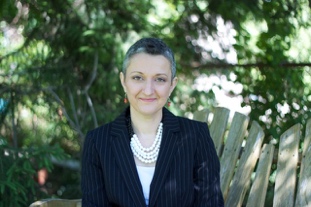 